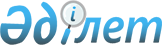 Курчатов қалалық мәслихатының 2018 жылғы 14 қыркүйектегі № 24/191-VI "Тұрғын үй көмегін көрсетудің мөлшері мен тәртібін белгілеу Қағидасы туралы" шешіміне өзгерістер енгізу туралы
					
			Күшін жойған
			
			
		
					Шығыс Қазақстан облысы Курчатов қалалық мәслихатының 2020 жылғы 31 наурыздағы № 38/297-VI шешімі. Шығыс Қазақстан облысының Әділет департаментінде 2020 жылғы 15 сәуірде № 6906 болып тіркелді. Күші жойылды - Абай облысы Курчатов қалалық мәслихатының 2023 жылғы 30 қарашадағы № 12/72-VIII шешімі.
      Ескерту. Күші жойылды - Абай облысы Курчатов қалалық мәслихатының 30.11.2023 № 12/72-VIII шешімімен (алғашқы ресми жарияланған күнінен кейін күнтізбелік он күн өткен соң қолданысқа енгізіледі).
      ЗҚАИ-ның ескертпесі.
      Құжаттың мәтінінде түпнұсқаның пунктуациясы мен орфографиясы сақталған.
      Қазақстан Республикасының 1997 жылғы 16 сәуірдегі "Тұрғын үй қатынастары туралы" Заңының 97-бабының 4, 5 - тармақтарына, Қазақстан Республикасының 2001 жылғы 23 қаңтардағы "Қазақстан Республикасындағы жергілікті мемлекеттік басқару және өзі-өзі басқару туралы" Заңының 6 – бабы 1 – тармағы 15) тармақшасына сәйкес Курчатов қалалық мәслихаты ШЕШІМ ҚАБЫЛДАДЫ:
      1. Курчатов қалалық мәслихатының 2018 жылғы 14 қыркүйектегі № 24/191-VI "Тұрғын үй көмегін көрсетудің мөлшері мен тәртібін белгілеу қағидасы туралы" (нормативтік құқықтық актілерді мемлекеттік тіркеу Тізілімінде № 5-3-130 нөмірімен тіркелген, 2018 жылғы 18 қазанда Қазақстан Республикасының нормативтік құқықтық актілерінің электронды түрдегі Эталондық бақылау банкіне жарияланған) шешіміне келесі өзгерістер енгізілсін: 
      көрсетілген шешімнің кіріспе сөзі келесі редакцияда жазылсын: 
      "Қазақстан Республикасының 1997 жылғы 16 сәуірдегі "Тұрғын үй қатынастары туралы" Заңының 97-бабының 4, 5 - тармақтарына, Қазақстан Республикасының 2001 жылғы 23 қаңтардағы "Қазақстан Республикасындағы жергілікті мемлекеттік басқару және өзін-өзі басқару туралы" Заңының 6-бабы 1- тармағы 15) тармақшасына, Қазақстан Республикасы Үкіметінің 2009 жылғы 30 желтоқсандағы № 2314 "Тұрғын үй көмегін көрсету ережесін бекіту туралы" қаулысына сәйкес Курчатов қалалық мәслихаты ШЕШІМ ҚАБЫЛДАДЫ:"
      көрсетілген шешіммен бекітілген Тұрғын үй көмегін көрсетудің мөлшері және тәртібін айқындау қағидасындағы: 
      бірінші абзац келесі редакцияда жазылсын: 
      "Осы аз қамтылған отбасыларға (азаматтарға) тұрғын үй көмегін көрсетудің мөлшері мен тәртібін айқындау қағидасы Қазақстан Республикасының 1997 жылғы 16 сәуірдегі "Тұрғын үй қатынастары туралы" Заңының 97-бабы 4, 5 -тармақтарына, Қазақстан Республикасы Үкіметінің 2009 жылғы 14 сәуірдегі № 512 "Әлеуметтік тұрғыдан қорғалатын азаматтарға телекоммуникация қызметтерін көрсеткені үшін абоненттік төлемақы тарифінің көтерілуіне өтемақы төлеудің кейбір мәселелері туралы", 2009 жылғы 30 желтоқсандағы № 2314 "Тұрғын үй көмегін көрсету ережесін бекіту туралы" (бұдан әрі – Ереже) қаулыларына сәйкес әзірленді."; 
      2- тармақ келесі редакцияда жазылсын: 
      "2. Тұрғын үй көмегi жергiлiктi бюджет қаражаты есебiнен осы елдi мекенде тұрақты тұратын, Қазақстан Республикасының аумағындағы жалғыз тұрғынжайы ретінде меншік құқығындағы тұрғынжайда тұрақты тіркелген және тұратын аз қамтылған отбасыларға (азаматтарға), сондай-ақ мемлекеттік тұрғын үй қорынан тұрғынжайды және жеке тұрғын үй қорынан жергілікті атқарушы орган жалға алған тұрғынжайды жалдаушыларға (қосымша жалдаушыларға) төлем үшін:
      кондоминиум объектісін басқаруға және кондоминиум объектісінің ортақ мүлкін күтіп-ұстауға, оның ішінде кондоминиум объектісінің ортақ мүлкін күрделі жөндеуге жұмсалатын шығыстарды; 
      коммуналдық көрсетілетін қызметтерді және телекоммуникация желісіне қосылған телефон үшін абоненттік төлемақының ұлғаюы бөлігінде көрсетілетін байланыс қызметтерін тұтынуға; 
      мемлекеттік тұрғын үй қорынан тұрғынжайды және жеке тұрғын үй қорынан жергілікті атқарушы орган жалға алған тұрғынжайды пайдаланғаны үшін шығыстарды төлеуге тұрғын үй көмегін көрсету жөнінде шаралар қабылдайды. 
      Аз қамтылған отбасылардың (азаматтардың) тұрғын үй көмегiн есептеуге қабылданатын шығыстары жоғарыда көрсетiлген бағыттардың әрқайсысы бойынша шығыстардың сомасы ретiнде айқындалады."; 
      3-тармақ келесі редакцияда жазылсын:
      "3. Тұрғын үй көмегі төлем үшін жеткізушілер ұсынған шоттар бойынша кондоминиум объектісін басқаруға және кондоминиум объектісінің ортақ мүлкін күтіп-ұстауға, оның ішінде кондоминиум объектісінің ортақ мүлкін күрделі жөндеуге жұмсалатын шығыстарды, коммуналдық көрсетілетін қызметтерді және телекоммуникация желісіне қосылған телефон үшін абоненттік төлемақының ұлғаюы бөлігінде көрсетілетін байланыс қызметтерін тұтынуға, мемлекеттік тұрғын үй қорынан тұрғынжайды және жеке тұрғын үй қорынан жергілікті атқарушы орган жалға алған тұрғынжайды пайдаланғаны үшін шығыстарды төлеуде көрсетілді.
      Коммуналдық қызметтердi жеткiзушiлер "Курчатов қаласының жұмыспен қамту және әлеуметтік бағдарламалар бөлімі" мемлекеттік мекемесіне (бұдан әрі – уәкілетті орган) табиғи монополияларды реттеу және бәсекелестiктi қорғау жөнiндегi уәкiлеттi органмен келiсiлген коммуналдық қызметтерге тарифтердi, олардың өзгерiстерiн ұсынады. Тұрғын үй көмегiн есептеу кезiнде қызмет көрсетушiлер ұсынған жылудың шығындалуы тұрғын үй алаңының әлеуметтiк нормалары шегiнде есепке алынады.";  
      11-тармақ келесі редакцияда жазылсын:
      "11. Кондоминиум объектісін басқаруға және кондоминиум объектісінің ортақ мүлкін күтіп-ұстауға, оның ішінде кондоминиум объектісінің ортақ мүлкін күрделі жөндеуге жұмсалатын шығыстарды, электр жүйесiмен қамтамасыз етуге арналған шығыстар өтiнiш берген тоқсанның алдындағы тоқсанға орта есеппен ескерiледi.
      Сумен қамтамасыз ету, су бұру, жылу энергиясы, қатты тұрмыстық қалдықтарды шығару, телекоммуникация қызметтерi үшiн шығыстар қызмет көрсетушiлердiң тарифтерi бойынша ескерiледi."; 
      19-тармақ келесі редакцияда жазылсын:
      "19. Тұрғын үй көмегі жергілікті атқарушы органдармен бекітілген, осы мақсаттарға отбасылардың (азаматтар) шығыстар деңгейінің шекті –рұқсаты мен нормасы шегінде, кондоминиум объектісін басқаруға және кондоминиум объектісінің ортақ мүлкін күтіп-ұстауға, оның ішінде кондоминиум объектісінің ортақ мүлкін күрделі жөндеуге жұмсалатын шығыстарды, коммуналдық көрсетілетін қызметтерді және телекоммуникация желісіне қосылған телефон үшін абоненттік төлемақының ұлғаюы бөлігінде көрсетілетін байланыс қызметтерін тұтынуға; мемлекеттік тұрғын үй қорынан тұрғынжайды және жеке тұрғын үй қорынан жергілікті атқарушы орган жалға алған тұрғынжайды пайдаланғаны үшін шығыстарды төлеу сомасының арасындағы айырмасы ретінде анықталады.";
      21- тармақтың 2) тармақшасы жойылсын. 
      2. Осы шешім оның алғаш ресми жарияланған күнінен бастап күнтізбелік он күн өткен соң қолданысқа енгізіледі.  
					© 2012. Қазақстан Республикасы Әділет министрлігінің «Қазақстан Республикасының Заңнама және құқықтық ақпарат институты» ШЖҚ РМК
				
      Сессия төрағасы

Э. Батырбеков

      Курчатов қалалық мәслихаттың хатшысы

Г. Қарымбаева
